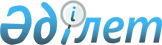 О внесении изменений и дополнений в решение областного маслихата от 10 декабря 2009 года № 21/252 "Об областном бюджете на 2010-2012 годы"Решение Мангистауского областного маслихата от 6 февраля 2010 года № 22/259. Зарегистрировано Департаментом юстции Мангистауской области от 10 февраля 2010 года № 2064

      В соответствии с Бюджетным кодексом Республики Казахстан от 4 декабря 2008 года, законами Республики Казахстан от 23 января 2001 года «О местном государственном управлении и самоуправлении в Республике Казахстан» и от 7 декабря 2009 года № 219 - IV «О республиканском бюджете на 2010 - 2012 годы» областной маслихат РЕШИЛ:

      1. Внести в решение областного маслихата от 10 декабря 2009 года № 21/252 "Об областном бюджете на 2010 - 2012 годы" (зарегистрировано в Реестре государственной регистрации нормативных правовых актов за № 2061, опубликовано в газете "Огни Мангистау" от 13 декабря 2009 года № 210) следующие изменения и дополнения:

      Утвердить областной бюджет на 2010 год согласно приложению 1 в следующих объемах:

      1) доходы - 56 880 023 тысячи тенге, в том числе по:

      налоговым поступлениям – 26 781 256 тысяч тенге;

      неналоговым поступлениям – 1 031 383 тысячи тенге;

      поступлениям от продажи основного капитала – 1 391 тысяча тенге;

      поступлениям трансфертов – 29 129 993 тысячи тенге;

      2) затраты – 56 988 465 тысяч тенге;

      3) чистое бюджетное кредитование – 286 571 тысяча тенге, в том числе:

      бюджетные кредиты – 199 000 тысяч тенге;

      погашение бюджетных кредитов – 485 571 тысяча тенге.

      4) сальдо по операциям с финансовыми активами – 404 200 тысяч тенге, в том числе:

      приобретение финансовых активов – 404 200 тысяч тенге.

      5) дефицит (профицит) бюджета – 226 071 тысяча тенге;

      6) финансирование дефицита (использование профицита) бюджета – 226 071 тысяча тенге.

      в пункте 2:

      в подпункте 1):

      в строке:

      «Бейнеускому району» цифры «100» заменить цифрами «59,5»;

      «Мангистаускому району» цифры «58,3» заменить цифрой «0».

      в подпункте 2):

      в строке:

      «Мангистаускому району» цифры «100» заменить цифрой «0».

      в подпункте 3):

      в строке:

      «Мангистаускому району» цифры «100» заменить цифрой «0».

      в подпункте 4):

      в строке:

      «Мангистаускому району» цифры «100» заменить цифрой «0».

      в подпункте 6):

      в строке:

      «Бейнеускому району» цифры «100» заменить цифрами «59,8»;

      «Мангистаускому району» цифры «58,7» заменить цифрой «0»;

      «городу Актау» цифры «7,3» заменить цифрами «11,4»;

      «городу Жанаозен» цифры «74,5» заменить цифрами «75,7».

      в пункте 3:

      цифры «1 447 127» заменить цифрами «1 219 928»;

      цифры «533 819» заменить цифрами «50 000»;

      цифры «354 358» заменить цифрами «610 978».

      в пункте 4:

      цифры «1 686 186» заменить цифрами «1 221 615»;

      цифры «526 847» заменить цифрами «412 375»;

      цифры «1 159 339» заменить цифрами «809 240».

      дополнить пунктами 8-1, 8-2, 8-3, 8-4, 8-5, 8-6, 8-7, 8-8, 8-9, 8-10, 8-11, 8-12, 8-13, 8-14, 8-15, 8-16 следующего содержания:

      8 - 1. Учесть, что в областном бюджете на 2010 год предусмотрены целевые текущие трансферты областному бюджету, бюджетам районов и городов в следующих размерах:

      741 887 тысяч тенге – на содержание вновь вводимых объектов образования;

      50 639 тысяч тенге – на содержание вновь вводимых объектов здравоохранения;

      700 тысяч тенге – на приобретение оборудования для кабинетов «Самопознание»;

      50 429 тысяч тенге – на обеспечение материалами дошкольных организаций образования, организаций среднего, технического и профессионального, послесреднего образования, институтов повышения квалификации по предмету «Самопознание»;

      174 164 тысячи тенге – на содержание вновь вводимых объектов социального обеспечения;

      533 807 тысяч тенге – на закуп лекарственных средств, вакцин и других медицинских иммунобиологических препаратов;

      114 901 тысяча тенге – на введение стандартов специальных социальных услуг;

      27 714 тысячи тенге – на развитие сети отделений дневного пребывания в медико-социальных учреждениях;

      32 886 тысяч тенге – на увеличение норм питания в медико-социальных учреждениях;

      70 920 тысяч тенге - на выплату государственной адресной социальной помощи и ежемесячного государственного пособия на детей до 18 лет в связи с ростом размера прожиточного минимума;

      50 370 тысяч тенге – на выплату единовременной материальной помощи участникам и инвалидам Великой отечественной войны к 65-летию Победы в Великой отечественной войне;

      4 928 тысяч тенге – на обеспечение проезда участников и инвалидов Великой отечественной войны к 65-летию Победы в Великой Отечественной войне;

      45 870 тысяч тенге – на содержание подразделений местных исполнительных органов в области ветеринарии;

      115 687 тысяч тенге – на проведение противоэпизоотических мероприятий;

      240 551 тысяча тенге – на содержание центров обслуживания населения;

      182 171 тысяча тенге – на субсидирование стоимости услуг по подаче питьевой воды из особо важных групповых и локальных систем водоснабжения, являющихся безальтернативными источниками питьевого водоснабжения.

      Распределение указанных сумм целевых текущих трансфертов областному бюджету, бюджетам районов и городов определяется на основании постановления акимата области.

      8 - 2. Учесть, что в областном бюджете на 2010 год предусмотрены целевые трансферты областному бюджету, бюджетам районов и городов на реализацию стратегии региональной занятости и переподготовки кадров в сумме – 2 478 800 тысяч тенге.

      Распределение указанной суммы областному бюджету, бюджетам районов и городов определяется на основании постановления акимата области.

      8 - 3. Учесть, что в областном бюджете на 2010 год предусмотрены целевые текущие трансферты на капитальный и средний ремонт автомобильных дорог областного значения в сумме – 200 000 тысяч тенге.

      8 - 4. Учесть, что в областном бюджете на 2010 год предусмотрены целевые текущие трансферты на развитие сельского хозяйства в сумме – 39 879 тысяч тенге, в том числе:

      7 500 тысяч тенге – на поддержку племенного животноводства;

      19 957 тысяч тенге – на удешевление стоимости горюче - смазочных материалов и других товарно-материальных ценностей, необходимых для проведения весенне-полевых и уборочных работ, по определяемым Правительством Республики Казахстан приоритетным культурам;

      9 745 тысяч тенге – на поддержку повышения урожайности и качества производимых сельскохозяйственных культур;

      2 677 тысяч тенге – на субсидирование повышения продуктивности и качества продукции животноводства.

      8 - 5. Учесть, что в областном бюджете на 2010 год предусмотрены:

      целевые текущие трансферты бюджетам районов и городов для реализации мер социальной поддержки специалистов социальной сферы сельских населенных пунктов в сумме 63 918 тысяч тенге;

      бюджетные кредиты бюджетам районов и городов для реализации мер социальной поддержки специалистов социальной сферы сельских населенных пунктов в сумме 452 960 тысяч тенге.

      Распределение указанных сумм бюджетам районов и городов определяется на основании постановления акимата области.

      8 - 6. Учесть, что в областном бюджете на 2010 год предусмотрены целевые текущие трансферты областному бюджету, бюджетам районов и городов на реализацию Государственной программы развития образования в Республике Казахстан на 2005 - 2010 годы в сумме 240 950 тысяч тенге, в том числе:

      102 425 тысяч тенге – на оснащение учебным оборудованием кабинетов физики, химии, биологии в государственных учреждениях основного среднего и общего образования;

      138 525 тысяч тенге – на создание лингафонных и мулътимедийных кабинетов в государственных учреждениях начального, основного среднего и общего среднего образования.

      Распределение указанных сумм целевых текущих трансфертов областному бюджету, бюджетам районов и городов определяется на основании постановления акимата области.

      8 - 7. Учесть, что в областном бюджете на 2010 год предусмотрены целевые текущие трансферты на привлечение зарубежных преподавателей английского языка для профессиональных лицеев в рамках реализации Государственной программы развития профессионального и технического образования в Республике Казахстан на 2008-2012 годы в сумме 11 700 тысяч тенге.

      8 - 8. Учесть, что в областном бюджете на 2010 год предусмотрены целевые текущие трансферты на реализацию Государственной программы реформирования и развития здравоохранения в Республике Казахстан на 2005-2010 годы в сумме 1 188 656 тысяч тенге, в том числе:

      1 054 902 тысячи тенге – на материально-техническое оснащение медицинских организаций здравоохранения на местном уровне;

      133 754 тысячи тенге – на обеспечение и расширение гарантированного объема бесплатной медицинской помощи.

      8 - 9. Учесть, что в областном бюджете на 2010 год предусмотрены целевые текущие трансферты на увеличение размера стипендий обучающимся в организациях технического и профессионального, после среднего образования на основании государственного образовательного заказа местных исполнительных органов в сумме 107 280 тысяч тенге.

      8 - 10. Учесть, что в областном бюджете на 2010 год предусмотрены целевые текущие трансферты на реализацию передаваемых функций в области охраны окружающей среды в рамках разграничения полномочий между уровнями государственного управления в сумме 1 594 тысячи тенге.

      8 - 11. Учесть, что в областном бюджете на 2010 год предусмотрены целевые трансферты на развитие бюджетам районов и городов на реализацию Государственной программы жилищного строительства в Республике Казахстан на 2008 - 2010 годы в сумме 2 101 000 тысяча тенге, в том числе:

      586 000 тысяч тенге – на строительство и (или) приобретение жилья государственного коммунального жилищного фонда;

      1 515 000 тысяч тенге – на развитие, обустройство и (или) приобретение инженерно - коммуникационной инфраструктуры.

      Распределение указанных сумм целевых трансфертов на развитие районов и городов определяется на основании постановления акимата области.

      8 - 12. Учесть, что в областном бюджете на 2010 год предусмотрены 199 000 тысяч тенге на кредитование бюджетов районов и городов по нулевой ставке вознаграждения на строительство и (или) приобретение жилья в рамках реализации Государственной программы жилищного строительства в Республике Казахстан на 2008-2010 годы.

      Распределение указанной суммы кредитования бюджетам районов и городов определяется на основании постановления акимата области.

      8 - 13. Учесть, что в областном бюджете на 2010 год предусмотрены трансферты в республиканский бюджет в связи с передачей полномочий местных исполнительных органов в сумме 32 764 тысячи тенге.

      Распределение указанной суммы трансфертов определяется на основании постановления акимата области.

      8 - 14. Учесть, что в областном бюджете на 2010 год предусмотрены целевые трансферты на развитие из республиканского бюджета в сумме 18 561 301 тысяча тенге на реализацию местных инвестиционных проектов.

      Распределение указанной суммы целевых трансфертов на развитие и перечень местных инвестиционных проектов определяются на основании постановления акимата области.

      8 - 15. Учесть, что в областном бюджете на 2010 год из бюджетов районов и городов предусмотрен возврат ранее выданных кредитов на кредитование бюджетов районов и городов по нулевой ставке вознаграждения на строительство и (или) приобретение жилья в рамках реализации Государственной программы жилищного строительства в Республике Казахстан на 2008-2010 годы в сумме 485 571 тысяча тенге.

      8 - 16. Учесть, что в областном бюджете на 2010 год предусмотрен возврат в республиканский бюджет ранее выданных кредитов на кредитование по нулевой ставке вознаграждения на строительство и (или) приобретение жилья в рамках реализации Государственной программы жилищного строительства в Республике Казахстан на 2008 - 2010 годы в сумме 250 000 тысяч тенге.

      в пункте 9:

      цифры «510 592» заменить цифрами «408 006».

      в пункте 11:

      абзац 2 изложить в новой редакции:

      «Распределение указанной суммы целевых трансфертов на развитие бюджетам районов и городов определяется на основании постановления акимата области.»

      в пункте 12:

      абзац 2 изложить в новой редакции:

      «Распределение указанной суммы целевых текущих трансфертов бюджетам районов и городов определяется на основании постановления акимата области.»

      2. Настоящее решение вводится в действие с 1 января 2010 года.      Председатель сессии                           М. Курбанбаев      Секретарь областного маслихата                Б. Чельпеков

ПРИЛОЖЕНИЕ 1

к решению областного маслихата

от 6 февраля 2010 года № 22/259 Областной бюджет на 2010 год
					© 2012. РГП на ПХВ «Институт законодательства и правовой информации Республики Казахстан» Министерства юстиции Республики Казахстан
				Кат.
Кл
Пдк
Спк
Наименование
Сумма, тыс. тенге
1
2
3
1. ДОХОДЫ56 880 0231HАЛОГОВЫЕ ПОСТУПЛЕHИЯ26 717 25601Подоходный налог13 354 2862Индивидуальный подоходный налог13 354 28603Социальный налог9 221 9901Социальный налог9 221 99005Внутренние налоги на товары, работы и услуги4 140 9803Поступления за использование природных и других ресурсов4 140 9802HЕHАЛОГОВЫЕ ПОСТУПЛЕHИЯ1 031 38301Доходы от государственной собственности46 1131Поступления части чистого дохода государственных предприятий4 4444Доходы на доли участия в юридических лицах, находящихся в государственной собственности3 8785Доходы от аренды имущества, находящегося в государственной собственности18 7917Вознаграждения (интересы) по бюджетным кредитам, выданным из государственного бюджета19 00002Поступления от реализации товаров (работ, услуг) государственными учреждениями, финансируемыми из государственного бюджета3501Поступления от реализации товаров (работ, услуг) государственными учреждениями, финансируемыми из государственного бюджета35004Штрафы, пеня, санкции, взыскания, налагаемые государственными учреждениями, финансируемыми из государственного бюджета, а также содержащимися и финансируемыми из бюджета (сметы расходов) Национального Банка Республики Казахстан1 4501Штрафы, пеня, санкции, взыскания, налагаемые государственными учреждениями, финансируемыми из государственного бюджета, а также содержащимися и финансируемыми из бюджета (сметы расходов) Национального Банка Республики Казахстан1 45006Прочие неналоговые поступления983 4701Прочие неналоговые поступления983 4703ПОСТУПЛЕНИЯ ОТ ПРОДАЖИ ОСНОВНОГО КАПИТАЛА1 39101Продажа государственного имущества, закрепленного за государственными учреждениями1 3911Продажа государственного имущества, закрепленного за государственными учреждениями1 3914ПОСТУПЛЕНИЯ ТРАНСФЕРТОВ29 129 99301Трансферты из нижестоящих органов государственного управления1 244 3312Трансферты из районных (городских) бюджетов1 244 33102Трансферты из вышестоящих органов государственного управления27 885 6621Трансферты из республиканского бюджета27 885 662Фгр
Адм
Пр.
Ппр
Наименование 
Сумма, тыс. тенге
1
2
3
2. ЗАТРАТЫ56 988 46501Государственные услуги общего характера1 244 060110Аппарат маслихата области37 529001Услуги по обеспечению деятельности маслихата области34 986002Создание информационных систем793004Материально-техническое оснащение государственных органов1 750120Аппарат акима области1 042 300001Услуги по обеспечению деятельности акима области255 815002Создание информационных систем414 802003Организация деятельности центров обслуживания населения по предоставлению государственных услуг физическим и юридическим лицам по принципу «одного окна»240 551004Капитальный ремонт зданий, помещений и сооружений государственных органов129 882005Материально-техническое оснащение государственных органов1 250257Управление финансов области88 069001Услуги по реализации государственной политики в области исполнения местного бюджета и управления коммунальной собственностью76 823002Создание информационных систем1 246009Организация приватизации коммунальной собственности3 000010Учет, хранение, оценка и реализация имущества, поступившего в коммунальную собственность7 000258Управление экономики и бюджетного планирования области76 162001Услуги по реализации государственной политики в области формирования и развития экономической политики, системы государственного планирования и управления области74 469002Создание информационных систем1 193006Материально-техническое оснащение государственных органов50002Оборона37 469250Управление по мобилизационной подготовке, гражданской обороне и организации предупреждения и ликвидации аварий и стихийных бедствий области37 469001Услуги по реализации государственной политики на местном уровне в области мобилизационной подготовки, гражданской обороны, организации предупреждения и ликвидации аварий и стихийных бедствий17 358002Создание информационных систем819003Мероприятия в рамках исполнения всеобщей воинской обязанности6 916004Мероприятия гражданской обороны областного масштаба2 376005Мобилизационная подготовка и мобилизация областного масштаба10 00003Общественный порядок, безопасность, правовая, судебная, уголовно-исполнительная деятельность2 826 455252Исполнительный орган внутренних дел, финансируемый из областного бюджета2 712 455001Услуги по реализации государственной политики в области обеспечения охраны общественного порядка и безопасности на территории области2 209 243002Организация работы медвытрезвителей и подразделений полиции, организующих работу медвытрезвителей45 006003Поощрение граждан, участвующих в охране общественного порядка1 709006Капитальный ремонт зданий, помещений и сооружений государственных органов34 766011Материально-техническое оснащение государственных органов306 593012Организация временной изоляции, адаптации и реабилитации несовершеннолетних24 420013Услуги по размещению лиц, не имеющих определенного места жительства и документов37 720014Организация содержания лиц, арестованных в административном порядке38 614015Организация содержания служебных животных14 384271Управление строительства области114 000003Развитие объектов органов внутренних дел114 00004Образование8 426 490252Исполнительный орган внутренних дел, финансируемый из областного бюджета55 550007Повышение квалификации и переподготовка кадров55 550253Управление здравоохранения области119 704003Повышение квалификации и переподготовка кадров30 033035Материально-техническое оснащение государственных организаций

образования системы здравоохранения7 000043Подготовка специалистов в организациях технического и профессионального, после среднего образования82 671260Управление физической культуры и спорта области564 663006Дополнительное образование для детей и юношества по спорту564 663261Управление образования области3 985 335001Услуги по реализации государственной политики на местном уровне в области образования40 966003Общеобразовательное обучение по специальным образовательным программам229 334005Приобретение и доставка учебников, учебно-методических комплексов для областных государственных учреждений образования12 522006Общеобразовательное обучение одаренных детей в специализированных организациях образования129 433007Проведение школьных олимпиад и внешкольных мероприятий и конкурсов областного масштаба157 838008Капитальный, текущий ремонт объектов образования в рамках реализации стратегии региональной занятости и переподготовки кадров192 822009Целевые текущие трансферты бюджетам районов (городов областного значения) на капитальный, текущий ремонт объектов образования в рамках реализации стратегии региональной занятости и переподготовки кадров455 194010Повышение квалификации и переподготовка кадров53 344011Обследование психического здоровья детей и подростков и оказание психолого-медико-педагогической консультативной помощи населению59 758012Реабилитация и социальная адаптация детей и подростков с проблемами в развитии18 282014Материально-техническое оснащение государственных органов1 000018Целевые текущие трансферты бюджетам районов (городов областного значения) на содержание вновь вводимых объектов образования741 887024Подготовка специалистов в организациях технического и профессионального образования1 373 570029Методическая работа13 008032Целевые текущие трансферты бюджетам районов (городов областного значения) на обеспечение учебными материалами дошкольных организаций образования, организаций среднего, технического и профессионального, после среднего образования, институтов повышения квалификации по предмету «Самопознание»49 677048Целевые текущие трансферты бюджетам районов (городов областного значения) на оснащение учебным оборудованием кабинетов физики, химии, биологии в государственных учреждениях основного среднего и общего среднего образования102 425058Целевые текущие трансферты бюджетам районов (городов областного значения) на создание лингафонных и мультимедийных кабинетов в государственных учреждениях начального, основного среднего и общего среднего образования138 525060Подготовка и переподготовка кадров195 200113Целевые текущие трансферты из местных бюджетов20 550271Управление строительства области3 701 238004Целевые трансферты на развитие бюджетам районов (городов областного значения) на строительство и реконструкцию объектов образования3 240 409015За счет средств местного бюджета1 616 569037Строительство и реконструкция объектов образования460 82905Здравоохранение12 964 346253Управление здравоохранения области6 999 144001Услуги по реализации государственной политики на местном уровне в области здравоохранения56 227002Капитальный, текущий ремонт объектов здравоохранения в рамках реализации стратегии региональной занятости и переподготовки кадров741 597005Производство крови, ее компонентов и препаратов для местных организаций здравоохранения85 015006Услуги по охране материнства и детства66 630007Пропаганда здорового образа жизни64 431008Реализация мероприятий по профилактике и борьбе со СПИД в Республике Казахстан9 364009Оказание медицинской помощи лицам, страдающим туберкулезом, инфекционными, психическими заболеваниями и расстройствами1 247 918010Оказание амбулаторно-поликлинической помощи населению за исключением медицинской помощи, оказываемой из средств республиканского бюджета1 906 792011Оказание скорой медицинской помощи и санитарная авиация566 561013Проведение патологоанатомического вскрытия11 791014Обеспечение лекарственными средствами и специализированными продуктами детского и лечебного питания отдельных категорий населения на амбулаторном уровне200 172016Обеспечение граждан бесплатным или льготным проездом за пределы населенного пункта на лечение25 000017Приобретение тест-систем для проведения дозорного эпидемиологического надзора818018Информационно-аналитические услуги в области здравоохранения14 946019Обеспечение больных туберкулезом противотуберкулезными препаратами90 173020Обеспечение больных диабетом противодиабетическими препаратами41 985021Обеспечение онкологических больных химиопрепаратами134 265022Обеспечение больных с почечной недостаточностью лекарственными средствами, диализаторами, расходными материалами и больных после трансплантации почек лекарственными средствами47 831026Обеспечение факторами свертывания крови при лечении взрослых, больных гемофилией94 995027Централизованный закуп вакцин и других медицинских иммунобиологических препаратов для проведения иммунопрофилактики населения239 295028Содержание вновь вводимых объектов здравоохранения50 639029Областные базы спецмедснабжения15 234032Капитальный ремонт зданий, помещений и сооружений медицинских организаций здравоохранения13 000033Материально-техническое оснащение медицинских организаций здравоохранения1 266 622036Обеспечение тромболитическими препаратами больных с острым инфарктом миокарда7 843271Управление строительства области5 965 202038Строительство и реконструкция объектов здравоохранения5 965 20206Социальная помощь и социальное обеспечение1 073 992256Управление координации занятости и социальных программ области835 923001Услуги по реализации государственной политики на местном уровне в области обеспечения занятости и реализации социальных программ для населения50 615002Предоставление специальных социальных услуг для престарелых и инвалидов в медико-социальных учреждениях (организациях) общего типа67 152003Социальная поддержка инвалидов42 452011Оплата услуг по зачислению, выплате и доставке пособий и других социальных выплат64013Предоставление специальных социальных услуг для инвалидов с психоневрологическими заболеваниями, в психоневрологических медико-социальных учреждениях (организациях)118 132014Предоставление специальных социальных услуг для престарелых, инвалидов, в том числе детей-инвалидов, в реабилитационных центрах26 625015Предоставление специальных социальных услуг для детей-инвалидов с психоневрологическими патологиями в детских психоневрологических медико-социальных учреждениях (организациях)308 665020Целевые текущие трансферты бюджетам районов (городов областного значения) на выплату государственной адресной социальной помощи и ежемесячного государственного пособия на детей до 18 лет в связи с ростом размера прожиточного минимума70 920023Целевые текущие трансферты бюджетам районов (городов областного значения) на обеспечение проезда участникам и инвалидам Великой Отечественной войны к 65-летию Победы в Великой Отечественной войне4 928024Целевые текущие трансферты бюджетам районов (городов областного значения) для выплаты единовременной материальной помощи участникам и инвалидам Великой Отечественной войны к 65-летию Победы в Великой Отечественной войне50 370027Целевые текущие трансферты бюджетам районов (городов областного значения) на расширение программы социальных рабочих мест и молодежной практики96 000261Управление образования области231 564015Социальное обеспечение сирот, детей, оставшихся без попечения родителей231 564271Управление строительства области6 505039Строительство и реконструкция объектов социального обеспечения6 50507Жилищно-коммунальное хозяйство6 252 036271Управление строительства области4 326 206010Целевые трансферты на развитие бюджетам районов (городов областного значения) на строительство и (или) приобретение жилья государственного коммунального жилищного фонда1 086 000012Целевые трансферты на развитие бюджетам районов (городов областного значения) на развитие, обустройство и (или) приобретение инженерно-коммуникационной инфраструктуры3 240 206279Управление энергетики и коммунального хозяйства области1 925 830001Услуги по реализации государственной политики на местном уровне в области энергетики и коммунального хозяйства65 932002Создание информационных систем846004Газификация населенных пунктов802 852015Целевые текущие трансферты бюджетам районов (городов областного значения) на ремонт инженерно-коммуникационной инфраструктуры и благоустройство населенных пунктов в рамках реализации стратегии региональной занятости и переподготовки кадров529 006016Целевые трансферты на развитие бюджетам районов (городов областного значения) на развитие инженерно-коммуникационной инфраструктуры и благоустройство населенных пунктов в рамках реализации стратегии региональной занятости и переподготовки кадров527 19408Культура, спорт, туризм и информационное пространство2 298 857259Управление архивов и документации области96 862001Услуги по реализации государственной политики на местном уровне по управлению архивным делом11 709002Обеспечение сохранности архивного фонда81 487006Материально-техническое оснащение государственных органов320007Капитальный, текущий ремонт объектов культуры и информации в рамках реализации стратегии региональной занятости и переподготовки кадров3 346260Управление физической культуры и спорта области934 069001Услуги по реализации государственной политики на местном уровне в сфере туризма, физической культуры и спорта27 633003Проведение спортивных соревнований на областном уровне22 720004Подготовка и участие членов областных сборных команд по различным видам спорта на республиканских и международных спортивных соревнованиях872 465011Материально-техническое оснащение государственных органов600013Регулирование туристкой деятельности10 651262Управление культуры области765 669001Услуги по реализации государственной политики на местном уровне в области культуры28 005003Поддержка культурно-досуговой работы114 308005Обеспечение сохранности историко-культурного наследия и доступа к ним257 011006Капитальный, текущий ремонт объектов культуры в рамках реализации стратегии региональной занятости и переподготовки кадров102 976007Поддержка театрального и музыкального искусства209 699008Обеспечение функционирования областных библиотек52 870012Материально-техническое оснащение государственных органов800263Управление внутренней политики области380 689001Услуги по реализации государственной, внутренней политики на местном уровне141 779003Реализация региональных программ в сфере молодежной политики42 416004Создание информационных систем861007Услуги по проведению государственной информационной политики через газеты и журналы108 030008Услуги по проведению государственной информационной политики через телерадиовещание87 603264Управление по развитию языков области15 067001Услуги по реализации государственной политики на местном уровне в области развития языков14 274007Создание информационных систем793271Управление строительства области106 501016Развитие объектов культуры20 201017Развитие объектов спорта6 300018Развитие объектов архивов80 00009Топливно-энергетический комплекс и недропользование5 650 000279Управление энергетики и коммунального хозяйства области5 650 000007Развитие теплоэнергетической системы2 750 000011Целевые трансферты на развитие бюджетам районов (городов областного значения) на развитие теплоэнергетической системы2 900 00010Сельское, водное, лесное, рыбное хозяйство, особо охраняемые природные территории, охрана окружающей среды и животного мира, земельные отношения4 900 735251Управление земельных отношений области54 362001Услуги по реализации государственной политики в области регулирования земельных отношений на территории области20 848003Регулирование земельных отношений33 514254Управление природных ресурсов и регулирования природопользования области341 286001Услуги по реализации государственной политики в сфере охраны окружающей среды на местном уровне29 279005Охрана,защита,воспроизводство лесов и лесоразведение37 614008Мероприятия по охране окружающей среды272 893014Материально-техническое оснащение государственных органов1 500255Управление сельского хозяйства области463 248001Услуги по реализации государственной политики на местном уровне в сфере сельского хозяйства42 141009Субсидирование стоимости услуг по подаче питьевой воды из особо важных групповых и локальных систем водоснабжения, являющихся безальтернативными источниками питьевого водоснабжения182 171010Государственная поддержка племенного животноводства45 000011Государственная поддержка повышения урожайности и качества производимых сельскохозяйственных культур9 745013Субсидирование повышения продуктивности и качества продукции животноводства2 677020Удешевление стоимости горюче-смазочных материалов и других товарно-материальных ценностей, необходимых для проведения весенне-полевых и уборочных работ19 957026Целевые текущие трансферты бюджетам районов (городов областного значения) на проведение противоэпизоотических мероприятий3 347027Целевые текущие трансферты бюджетам районов (городов областного значения) на содержание подразделений местных исполнительных органов в области ветеринарии45 870030Централизованный закуп ветеринарных препаратов по профилактике и диагностике энзоотических болезней животных, услуг по их профилактике и диагностике, организация их хранения и транспортировки (доставки) местным исполнительным органам районов (городов областного значения)112 340258Управление экономики и бюджетного планирования области570 549004Целевые текущие трансферты бюджетам районов (городов областного значения) на финансирование социальных проектов в поселках, аулах (селах), аульных (сельских) округах в рамках реализации стратегии региональной занятости и переподготовки кадров53 671007Бюджетные кредиты местным исполнительным органам для реализации мер социальной поддержки специалистов социальной сферы сельских населенных пунктов452 960099Целевые текущие трансферты бюджетам районов (городов областного значения) для реализации мер социальной поддержки специалистов социальной сферы сельских населенных пунктов63 918271Управление строительства области1 926 804022Развитие объектов охраны окружающей среды1 926 804279Управление энергетики и коммунального хозяйства области1 544 486029Целевые трансферты на развитие бюджетам районов (городов областного значения) на развитие системы водоснабжения1 544 48611Промышленность, архитектурная, градостроительная и строительная деятельность172 310267Управление государственного архитектурно-строительного контроля области27 816001Услуги по реализации государственной политики на местном уровне в сфере государственного архитектурно-строительного контроля25 701004Материально-техническое оснащение государственных органов2 115271Управление строительства области40 925001Услуги по реализации государственной политики на местном уровне в области строительства40 925272Управление архитектуры и градостроительства области103 569001Услуги по реализации государственной политики в области архитектуры и градостроительства на местном уровне102 150003Создание информационных систем819005Материально-техническое оснащение государственных органов60012Транспорт и коммуникации1 263 798268Управление пассажирского транспорта и автомобильных дорог области1 263 798001Услуги по реализации государственной политики на местном уровне в области транспорта и коммуникаций26 286002Развитие транспортной инфраструктуры600 398003Обеспечение функционирования автомобильных дорог406 400005Субсидирование пассажирских перевозок по социально значимым межрайонным (междугородним) сообщениям72 029006Создание информационных систем859009Целевые текущие трансферты бюджетам районов (городов областного значения) на ремонт и содержание автомобильных дорог районного значения, улиц городов и населенных пунктов в рамках реализации cтратегии региональной занятости и переподготовки кадров157 82613Прочие664 097257Управление финансов области408 006012Резерв местного исполнительного органа области408 006258Управление экономики и бюджетного планирования области200 000003Разработка технико-экономического обоснования местных бюджетных инвестиционных проектов и концессионных проектов и проведение его экспертизы200 000265Управление предпринимательства и промышленности области56 091001Услуги по реализации государственной политики на местном уровне в области развития предпринимательства и промышленности55 204006Создание информационных систем88715Трансферты9 213 820257Управление финансов области9 213 820006Бюджетные изъятия2 431 287007Субвенции1 219 928011Возврат целевых трансфертов16 656024Целевые текущие трансферты в вышестоящие бюджеты в связи с передачей функций государственных органов из нижестоящего уровня государственного управления в вышестоящий3 799 852026Целевые текущие трансферты из вышестоящего бюджета на компенсацию потерь нижестоящих бюджетов в связи с изменением законодательства257 464030Целевые текущие трансферты в вышестоящие бюджеты в связи с изменением фонда оплаты труда в бюджетной сфере1 488 6333. ЧИСТОЕ БЮДЖЕТНОЕ КРЕДИТОВАНИЕ-286 571БЮДЖЕТНЫЕ КРЕДИТЫ199 00007Жилищно-коммунальное хозяйство199 000271Управление строительства области199 000009Кредитование бюджетов районов (городов областного значения) на строительство и (или) приобретение жилья199 00013Прочие0265Управление предпринимательства и промышленности области0010Кредитование АО «Фонд развития предпринимательства «Даму» на реализацию государственной инвестиционной политики257Управление финансов области0013Резерв местного исполнительного органа области на покрытие дефицита наличности по бюджетамКат.
Кл
Пдк
Спк
Наименование
Сумма, тыс. тенге
1
2
3
5ПОГАШЕНИЕ БЮДЖЕТНЫХ КРЕДИТОВ485 57101Погашение бюджетных кредитов485 5711Погашение бюджетных кредитов, выданных из государственного бюджета485 57103Погашение бюджетных кредитов, выданных из областного бюджета местным исполнительным органам районов (городов областного значения)485 57106Погашение бюджетных кредитов, выданных банкам-заемщикам11Погашение бюджетных кредитов, выданных из местного бюджета до 2005 года юридическим лицам0Фгр
Адм
Пр
Ппр
Наименование
Сумма, тыс. тенге
1
2
3
4. САЛЬДО ПО ОПЕРАЦИЯМ С ФИНАНСОВЫМИ АКТИВАМИ404 200Приобретение финансовых активов404 20013Прочие404 200257Управление финансов области404 200005Формирование или увеличение уставного капитала юридических лиц404 200011За счет трансфертов из республиканского бюджета015За счет средств местного бюджета404 200Кат.
Кл
Пдк
Спк
Наименование
Сумма, тыс. тенге
1
2
3
6Поступления от продажи финансовых активов государства001Поступления от продажи финансовых активов государства01Поступления от продажи финансовых активов внутри страны002Поступления от продажи доли участия, ценных бумаг юридических лиц, находящихся в коммунальной собственности05Поступления от продажи коммунальных государственных учреждений и государственных предприятий в виде имущественного комплекса, иного государственного имущества, находящегося в оперативном управлении или хозяйственном ведении коммунальных государственных предприятийНаименование
Сумма, тыс. тенге
1
2
3
5. ДЕФИЦИТ (ПРОФИЦИТ) БЮДЖЕТА-226 0716. ФИНАНСИРОВАНИЕ ДЕФИЦИТА (ИСПОЛЬЗОВАНИЕ ПРОФИЦИТА) БЮДЖЕТА226 0717Поступление займов199 00001Внутренние государственные займы199 0002Договоры займа199 00002Займы, получаемые местным исполнительным органом области, города республиканского значения, столицы199 00016Погашение займов250 000257Управление финансов области250 000008Погашение долга местного исполнительного органа250 000024Перед вышестоящим бюджетом250 000025По государственным эмиссионным ценным бумагам026По договорам займа8Используемые остатки бюджетных средств277 07101Остатки бюджетных средств277 0711Свободные остатки бюджетных средств277 07101Свободные остатки бюджетных средств277 071